RESUME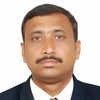 PRADIP KUMAR SIL Kolkata, West Bengal, India +91-8697863282   IRCA ISO 9001-2015					          E-mail         : pradipsil@gmail.com                                                                            Skype id      : pradipsil_1                                                                            Whats App :  +91 – 8697863282COVID 19 ( 2 Doses ) Vaccination  CompleteBrief description:Around Nineteen Year   experience in handling multiple geographical region (India, Nigeria, Uzbekistan, Lebanon, Saudi Arabia) as a QA/QC Manager /Engineer in the field of Welding, Piping & Painting, NDE               (UT,RT,MPI,DRT,VT), PWHT , PMI,  work  and Inspection activities related to Construction / Fabrication, Oil &Gas, Refineries, Fertilizer & Power Plant ( Nuclear & Combined cycle ). Familiar in stage inspections during fabrication of Process piping (B-31.3), Power piping (B-31.1), Gas Transmission and distribution Piping System   ( B-31.8 ),Pipeline Transportation System For liquid and Hydrocarbon ( B-31.4 ) in  construction industries.  Performing from material inspection to pre commissioning each & every activities stage wise.  Well conversant in ASME ( Sec -I, Sec -II, Sec -III, Sec -V, Sec -VIII, Sec -IX ), AWS, API, DIN, GOST, ISO etc.Career Objective:To seek a challenging position for professional growth & there by put my knowledge to the best of use, to be a good team member in due time & grow personally & professionally along with the companyEducational qualification:Have completed Diploma in Mechanical Engineering from Hooghly Institute of Technology, India in 1997 & AMIE Sec A in 1999Professional Qualification:ASNT Level-II (Ultrasonic Testing, Radiographic Testing, Magnetic Particle Testing, Liquid Penetration & Visual Testing)IRCA ISO 9001 -2015 Lead Auditor   from British Standard InstitutePassport Details:   P9006597 Valid till March 2027Date of Birth :                      2nd January, 1976Experience:	Please refer AnnexureDeclaration:Information furnished above are true to the best of my knowledge ANNEXUREWORK EXPERIENCE:	Total Nineteen years   wide exp. in India & abroad (Middle East, Central Asia & Africa)            ( ARAMCO  certified inspector, SAP NO-  70005606 )            (Saudi Aramco & KOC joint venture  approved  Mechanical Inspector/ Deputy Mechanical QC   Manager )Work experience :1.Worley Services  Limited ( PMC )                                                                  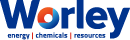 Contractor : Petrofac UAE LLCProject : RDG Project , Rajasthan , Cairn EnergyPosition : Project QA/QC Manager Period : From 0ct 2019 to  30th. November 2020Main Accountabilities and Responsibilities:Ensuring  project works as per project specification. Wellheads, Pipeline as well as Piping worksReview the disposition of all Key Performing Indicator on the project and ensure corrective action taken and plan for preventive actionsMonitor project process performance on periodic basis (Lagging metrics: VoC score, Escaping defects, Cost of Non Quality) and implement/lead appropriate actions to improve results.Effectively implement company policies, Approved QA Plan all authoritiesVendor Certification and effective Product Monitoring.Review & Approve Vendor document.Co-ordinate with Client, Contractor, Vendor and monitoring schedule product performance.Monitoring Contractor , Vendor and other QA Program. Ensuring that the Plan – Do – Check-Act (Continual Improvement) are implemented during each phase of fabrication & erectionMonitoring performance of organization and ensure corrective actions are implemented to ensure compliance with all accreditations, licenses and appropriate international and industry standardsReview and approval of project specific Quality Plan / ITPs prepared by QA Team Review and approval of project specific document ( Including vendor ) Inspection test plan / Project Quality Plan, Weld Plan, WPS / PQR, PWHT plans, NDT and testing proceduresApproval of  Databook (project quality records)  delivery, assuring compliance with customer requirements: track & approval.Gather, analyze, circulate feedback to the organization (VoC, Close Out etc. )Co-ordinate with all discipline engineers.All quality documents and final reinstated test packages to be hand over for final certification.Establish ISO system in the organization2.Indorama Eleme Fertilizer & Chemical Limited Through Tata Consulting Engineers Ltd Position : QA/QC -Mechanical                                                       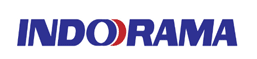 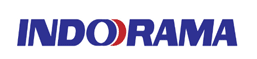 Licenser :  KBR ( Ammonia Technology ) & Toyo Japan ( Urea Technology ) Project   : IEFCL Fertilizer Train -2 Project , Port Harcourt, NigeriaPeriod    : From May 2019 to October 20193. RCG France SARL Position :  QC ManagerProject   : Uzbekistan ( Talimardjon Tharmal Power Plant 935 MW ) Doosan HRSG, Fuji Gas Turbine &                     Mitsubishi Stream Turbine                  Lebanon      (  Al Zaharani Power Plant      HRSG -Ansaldo Energia  )                  Lebanon      ( Rehabilitation Of Deir- Ammer Power Plant   HRSG – Ansaldo Energia  )Period    : April 2015 to April 2018Main Accountabilities and Responsibilities:Liaison with the Client’s QA/QC/Project representativesReview the disposition of all Key Performing Indicator on the project and ensure corrective action taken and plan for preventive actionsEnsuring that the Plan – Do – Check-Act are implemented during the each phase of fabrication & erectionMonitoring performance of organization and ensure corrective actions are implemented to ensure compliance with all accreditations, licenses and appropriate international and industry standardsReview and approval of project specific Quality Plan / ITPs prepared by QA Team Preparation, Review and approval of project specific Weld Plan, WPS / PQR, PWHT plans, NDT and testing proceduresResponsible for supporting all contract negotiations and amendments with subject matter expertiseEnsure all work on the project is performed in accordance with the requirements of the client and specified Standards as per Project ScheduleDevelops budget and staffing plan to build a high performance, multi-functional team with expertise necessary to achieve project objectivesAll quality documents and final reinstated test packages to be hand over for final certification.Establish ISO system in the organization3. Petron Const.& engineers Ltd.( Project of Gas Authority Of India Ltd )  Project     : Gas Cracking Unit  Position    : QA/QC Mechanical Engg.			  Period       : June 2014 to Nov 14  Main Accountabilities and Responsibilities:Implement the QA/QC management system at site Coordinate with quality inspections with all the site sub contractors and vendors coordinate all non destructive testing on site Coordinate with the customers representative on all quality matters Coordinate all receipt inspections Distribute relevant QA/QC documentation to site subcontractors Verify that the quality related site activities are in accordance with the applicable codes and standards Participate in the site internal and external site audits Coordinate all the quality site inspections through the site QC inspectors Ensure all quality control documentation is complied and competed for as-built hand over through the QC turnover engineer 4. Techint Saudi Arabia ( Project of ARAMCO Gulf Operation+ Kuwait Gulf Oil Company)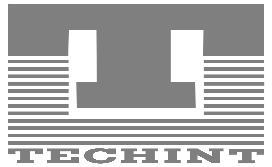 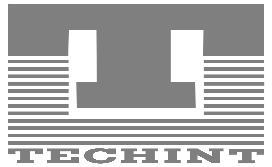 Project  : UHOCF ( Upgrading Hout Offshore Crude Facility )                                 Position :  QC INSPECTOR Mechanical  ( Deputy of Project Quality Manager )Period    : Aug 2012 to Sept 2013Main Accountabilities and Responsibilities:Ensure that Mechanical construction activities are carried out in compliance with company/contract requirements, project specifications, international codes/standards, approved project procedures & ITP, local regulation and laws and HSE requirements. Review Method Statements, Quality Procedure, ITP, ITRs, Drawings, vendor documents, project procedures and Method Statementknowledge of  SAES ( Saudi Aramco Engineering Standard ),SAEP ( Saudi Aramco Engineering Procedure),SAIC (Saudi Aramco Inspection Check list), SATIP (Saudi Aramco Test & Inspection Plan) ,PIP ( Process industry Practice ),Project Quality Management, Project Quality Plan, Site coordination procedures, Mechanical Completion, Material Control Identification Traceability, Storage/ Handling/ Preservation procedures,  MAR/Material Approval Request, Auditing, Comparison/ compliance statements, NCR-Non-conformance Report,   site instruction, material receiving inspection etc.Review Quality Control Plans, Construction drawing, P&ID’s, Method Statement and Procedure, ITP’s, and Vendors Specifications & WPS/PQR  as per clients agreement with the contractor that complies with the international codes/standard practices.Review Pressure Test Package & ensure all the test limit/NDT/PWHT  test/PMI /Punch List(A) are completed & release for Pressure test. Ensure for post pressure test re instatement activities .Review and accept test reports (ITR), preservation /storage and material receiving documents. Witness inspection in the installation and alignment of mechanical equipment ( Rotary/Static) i.e. Pumps, compressor, blowers, Air Fin coolers. vessel /columns ( Internal installation inspection ), Heat Exchanger, tanks, drums,  filter,  heaters, , and internal  as per international codes, standard specifications and practices Check preservation status of equipment at site and storage area to ensure the requirements of client and vendor are done such as rust prevention to equipment monitor the nitrogen purging requirements for vessels and compressors, rotation of shafting, oil filling and cleaning of equipment.Confirm that all instruments used for alignment and leveling by subcontractor are calibrated with stickers indicated the date of calibration and re-calibration. Ensure all quality control documentation is complied and competed for as-built hand over through the QC turnover engineer .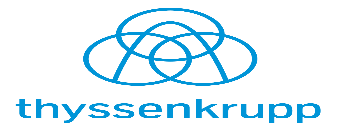 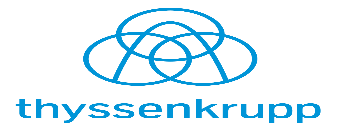 5. Uhde  ( Thyssenkrupp )India Pvt. Limited ( Projet of  Praxair USA )Project    : Hydrogen PlantPosition  : Assistant Construction  Manager –QA/QCPeriod     :June 2011 to Aug 2012 Main Accountabilities and Responsibilities:Review & taking approval the Welding Qualification procedures ( WPS/PQR), Welder certificates (WQT), Inspection and Test plans (ITP), Work method statements(WMS),Review subcontractors Quality documents like NDT procedures (RT,MPI,PT),/PMI ,Pre-commissioning ( Cleaning ,Hydrotesting & Purging/Drying) Philosophies, procedures & Inspection Test plansCoordinate with TPI and client for obtaining of approval for Quality documents prior to actual work commencement. Coordinates with Site QC Engineers and Inspectors for Inspection activities during start up new activity and  updating of quality procedures, ITPs and drawings.Arrange the QC inspection tools calibrations, Welding Machine calibrations by third parties and Prepare & manage the QC inspector’s roastersConduct the internal audits as per quality plans and audit schedules  and Prepare reports and submit to client for review.Witness/Review the subcontractors Welding Procedure Qualifications and Welder performances qualification tests and Destructive Testing of Specimens. Compile the inspection report/NDT/PWHT  reports and submit for client approval on day to day activitiesPrepare the final dossier. Vendor packages & pre-commissioning reports to client as per client requirements & approved Manufacturing Record Book (MRB).6.Technimont ICB Pvt Limited./ EIL/Project of  MRPL (IOCL)Project    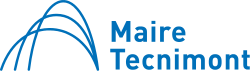 Project      : CHTU (Cooker Heavy Hydro treating Unit)Position    :  Sr. QA/QC Engg.Period       :  Sept 2010 to Jan 2011Main Accountabilities and Responsibilities:Implement the QA/QC management system at site Coordinate with quality inspections with all the site sub contractors and vendors coordinate all non destructive testing on site Coordinate with the customers representative on all quality matters Coordinate all receipt inspections Distribute relevant QA/QC documentation to site subcontractors Verify that the quality related site activities are in accordance with the applicable codes and standards Participate in the site internal and external site audits Coordinate all the quality site inspections through the site QC inspectors Ensure all quality control documentation is complied and competed for as-built hand over through the QC turnover engineer Control all nonconformance reports and undertake remedial action Compete site quality control instructions and action remedial responses Review the customers specification and undertake relevant training to the site QC inspector Monitor the implementation of the approved site QC Plan Complete and coordinate the approval of the sites QC technical submittals to the customer Coordinate with the site construction manager on all quality issues Coordinate and chair the QA/QC site weekly meetings with the projects subcontractors QC personnel Witnessing of welder qualifications testing and procedures qualification testing Witnessing any remedial repair welding Checking the hydrostatic test packages for NDT /PWHT/PMI compliance prior to testing Elaborating inspection and test programs Ensure the safety is adhered to at site Assure all technical documents relative to site quality control are current status Coordination with the field subcontractors and the Third Party NDT Inspection Company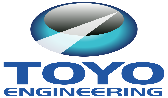 7. TOYO ENGINEERING (I) PVT. LTD. /Project of  HALDIA PETROCHEMCALS LIMITED Project : - Haldia sumermax revamp project ( Asia biggest revamp project)Position:- Piping  Engineer as a project consultant.Period:-     January 2009 to  Sept. 2009Main Accountabilities and Responsibilities:Review Contractor’s method statements, QC procedures, ITP and Quality Plan and assist with establishing acceptable working practices for construction activities.
Monitor delivery of permanent materials and ensure the quality of products / consumables / materials comply with requirements of established Standards & Specifications. Perform routine surveillance, inspection , monitoring, auditing & assurance of Contractor’s site activities(Fabrication and Welding, PWHT ,NDT) in accordance with the Projects and Contractors, specifications, ITP and Quality Plans.Ensure all the personnel employed and operating in welding and NDE activities is duly skilled and qualified in accordance with the applicable specifications, codes and regulations.Interpreting and evaluating of NDT Results, witnessing Hydro test, Pneumatic test and Post test Re-instatement. Ensure all pre-construction activities and qualification trials are witnessed and approved as necessary. Ensure the Inspection & Test Plan of each activity is fulfilled and “hold points” of the company are completed in due time.Audit, inspect equipment of Contractors. Advice and assist Contractors in maintaining and upgrading their equipment to ensure high quality job. 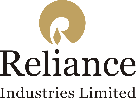 8.RELIANCE ENGINEERING  ASSOCIATE (P) LTD  /  BECHTEL,FRANCE worked  in RELIANCE ENGINEERING   ASSOCIATE (P)LTD.jamnagar, one of the leading company in fortune 500, world largest grassroot  refinery ,as a CONSULTANT,QMDunder BECHTEL specification at JERP (jamnagar export refinery project)  from 3rd. January 2008to  Jun 2008Job duties & responsibilities are overall site inspection, i.e material identification, field welding to pressure testing  & document reviewing.  9. CONSOLIDATED CONTRACTING COMPANY/ SNAMPROGETTI/Project of SAUDI ARAMCOProject   - Khursaniyah producing facilities ( KPF) ; Saudi Arabia  Position : QC INSPECTOR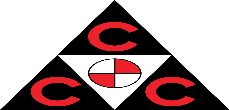 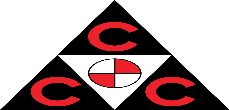 Period   : since may”06 to aug.07CCC Badge No-83348Saudi Aramco Sap no.-  70005606Main Accountabilities and Responsibilities:Inspection of  fabrication  of pipe & structure in shop & site upto 76” dia. & 60 mm thk. , in carbon steel, ss, alloy etc.Ndt /PWHT/PMI clearanceReinstatement  makingInspection of bolt torquing & gasket installationWitness of different types of valve installationInspection of orifice flange installation Making rfi & check list preparing as per client requirementPunch listing of before & after hydrotestWitness of hydrates & pneumatic testLiaising with clients for approval & dealing with  contractor10. Worked in Arabian Pipeline & Services Co. Ltd. (Anabeeb) in the Kingdom of Saudi Arabia as QA/ QC engineer from 31.05.2005 to 21.02.2006. The company is one of the leading companies in the kingdom in the field of industrial services and turnaround maintenance projects and is a joint venture company of Mourick, The Netherlands and Al Osais, Saudi Arabia.  Main Accountabilities and Responsibilities:Equipment inspectionFit up, root & final welding inspection of pipe jointsGiving NDT/PWHT/PMI  clearance of weld joints in piping workPunch listing of before & after hydrotestWitness of hydrotest & pneumatic testPump & motor alignment inspectionPigging inspectionModification up date of isometric drawing & P&IDEngg. Documentation &qa/qc dossierLiaising with clients for approval & dealing with  contractor11.	.Worked In NICCO Corporation Ltd. (Project Division) an ISO 9001 Company as a QC Engineer from May 1998 to May 2005  Worked at Nuclear Power Corporation of India Ltd. Kaiga 3&4 Unit (EachCapacity 234 MW), Dist: Uttar Kannada, Karnataka.Main Accountabilities and Responsibilities:Material IdentificationFit-up, root and final welding inspection of pipe joints (up to 28” dia. & 20.62 mm thk. max of P-1  material)Giving NDT/PWHT/PMI clearance of weld joints in piping work.Judging the requirement of preheating and PWHT of weld joints of high thickness, arranging the same, witnessing such tests and giving final clearance.DocumentationLiaising with clients for approval.The project called for stringent inspection by NPCIL.